Calendar Input 2021-22
Q3. I am:Q3. I am:Q3. I am:Q3. I am:ResponsesResponses%Percentage of total respondentsAlbemarle County Community Member401.5%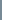 ACPS Employee43616.6%ACPS Parent1,65763.2%ACPS Parent & Employee1937.4%ACPS Student29511.3%Total Responses2,621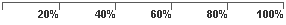 Q4. Gender/SexQ4. Gender/SexQ4. Gender/SexQ4. Gender/SexResponsesResponses%Percentage of total respondentsFemale2,11582.3%Male42816.7%Non-binary261.0%Total Responses2,569Q5. Ethnicity/RaceQ5. Ethnicity/RaceQ5. Ethnicity/RaceQ5. Ethnicity/RaceResponsesResponses%Percentage of total respondentsAsian1526.1%Black/African American2148.5%Hispanic/Latino2128.5%Native American/Alaska Native170.7%Native Hawaiian/Other Pacific Islander110.4%White2,00880.1%Total Responses2,614Because multiple answers per participant are possible, the total percentage may exceed 100%.Because multiple answers per participant are possible, the total percentage may exceed 100%.Because multiple answers per participant are possible, the total percentage may exceed 100%.Because multiple answers per participant are possible, the total percentage may exceed 100%.Q6. In my household:Q6. In my household:Q6. In my household:Q6. In my household:ResponsesResponses%Percentage of total respondentsWe primarily speak English2,26388.0%We primarily speak another language1204.7%We speak both English and another language1897.3%Total Responses2,572